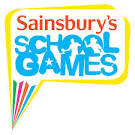 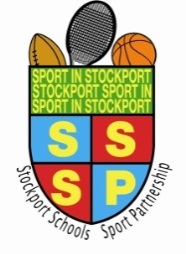 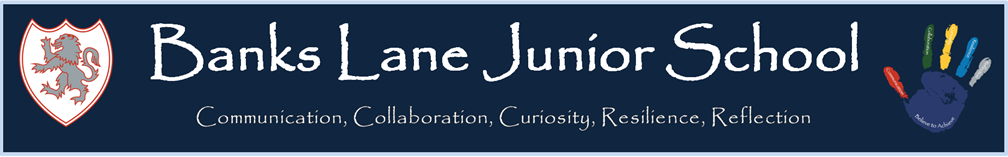 PE and Sport PremiumEvidencing the impact of the PE and Sport PremiumAmount of Grant Received- £15438	                                      Date: July 2018Progress RAG – RED – Needs addressing,  AMBER – Addressing but further improvement needed, GREEN – Achieving consistentlyKey Priority: PE – To improve the quality of teaching and diversity of the curriculum in order for all pupils to make regular and sustained progressKey Priority: PE – To improve the quality of teaching and diversity of the curriculum in order for all pupils to make regular and sustained progressKey Priority: PE – To improve the quality of teaching and diversity of the curriculum in order for all pupils to make regular and sustained progressKey Priority: PE – To improve the quality of teaching and diversity of the curriculum in order for all pupils to make regular and sustained progressKey Priority: PE – To improve the quality of teaching and diversity of the curriculum in order for all pupils to make regular and sustained progressKey Priority: PE – To improve the quality of teaching and diversity of the curriculum in order for all pupils to make regular and sustained progressKey Priority: PE – To improve the quality of teaching and diversity of the curriculum in order for all pupils to make regular and sustained progressActions and strategiesEvidenceCostImpact and sustainabilityProgress (RAG)Progress (RAG)Progress (RAG)Actions and strategiesEvidenceCostImpact and sustainability17-1818-1919-20Professional DevelopmentProfessional DevelopmentProfessional DevelopmentProfessional DevelopmentProfessional DevelopmentProfessional DevelopmentDevelop and implement a professional learning plan appropriate for the needs of all staff to enable them to deliver high quality PE and physical literacy.Progressive Sports & then UK Sports to support identified staff including available resources through partnerships.Lesson observationsPupil VoiceInformal discussions with staffStaff professional learningUsing expert advice to evaluate strengths and weaknesses in PE via SSCO£4100Staff are confident and competent to deliver high quality PE.GDevelop and implement a professional learning plan appropriate for the needs of all staff to enable them to deliver high quality PE and physical literacy.Progressive Sports & then UK Sports to support identified staff including available resources through partnerships.Lesson observationsPupil VoiceInformal discussions with staffStaff professional learningUsing expert advice to evaluate strengths and weaknesses in PE via SSCO£4100The quality of all PE lessons is good or outstanding.GDevelop and implement a professional learning plan appropriate for the needs of all staff to enable them to deliver high quality PE and physical literacy.Progressive Sports & then UK Sports to support identified staff including available resources through partnerships.Lesson observationsPupil VoiceInformal discussions with staffStaff professional learningUsing expert advice to evaluate strengths and weaknesses in PE via SSCO£4100Good practice is shared and feedback sought which drives the effective development of PE.ADevelop and implement a professional learning plan appropriate for the needs of all staff to enable them to deliver high quality PE and physical literacy.Progressive Sports & then UK Sports to support identified staff including available resources through partnerships.Lesson observationsPupil VoiceInformal discussions with staffStaff professional learningUsing expert advice to evaluate strengths and weaknesses in PE via SSCO£4100All children feel confident to participate in PE.GDevelop and implement a professional learning plan appropriate for the needs of all staff to enable them to deliver high quality PE and physical literacy.Progressive Sports & then UK Sports to support identified staff including available resources through partnerships.Lesson observationsPupil VoiceInformal discussions with staffStaff professional learningUsing expert advice to evaluate strengths and weaknesses in PE via SSCO£4100Positive impact on whole school improvement.  Lessons follow Teaching and Learning Policy eg. WALT, Steps to Success.GCurriculum DevelopmentCurriculum DevelopmentCurriculum DevelopmentCurriculum DevelopmentCurriculum DevelopmentCurriculum DevelopmentCurriculum DevelopmentPlan and develop a PE curriculum that is broad and engaging for all and meets the requirements of the national curriculum aided by ‘UK Sports’.Development of PE Curriculum that is inclusive and caters for all relevant of SEND including gifted in PE.Check equipment to ensure it meets the needs of pupils.Lesson planning has a lesson objective, STS on how the children are going to achieve in that lesson.  A warm up and a cool down are planned for.Lesson observations.Informal meetings with teachers.Staff professional learning.Using expert advice to evaluate strengths and weaknesses in PE.£799 – safety check and new equipmentStaff are confident and competent to deliver high quality PE for all.GPlan and develop a PE curriculum that is broad and engaging for all and meets the requirements of the national curriculum aided by ‘UK Sports’.Development of PE Curriculum that is inclusive and caters for all relevant of SEND including gifted in PE.Check equipment to ensure it meets the needs of pupils.Lesson planning has a lesson objective, STS on how the children are going to achieve in that lesson.  A warm up and a cool down are planned for.Lesson observations.Informal meetings with teachers.Staff professional learning.Using expert advice to evaluate strengths and weaknesses in PE.£799 – safety check and new equipmentAll pupils confident to try new activities.GPlan and develop a PE curriculum that is broad and engaging for all and meets the requirements of the national curriculum aided by ‘UK Sports’.Development of PE Curriculum that is inclusive and caters for all relevant of SEND including gifted in PE.Check equipment to ensure it meets the needs of pupils.Lesson planning has a lesson objective, STS on how the children are going to achieve in that lesson.  A warm up and a cool down are planned for.Lesson observations.Informal meetings with teachers.Staff professional learning.Using expert advice to evaluate strengths and weaknesses in PE.£799 – safety check and new equipmentImprove standardsGAchievement of pupilsAchievement of pupilsAchievement of pupilsAchievement of pupilsAchievement of pupilsAchievement of pupilsAchievement of pupilsDevelop an effective lesson planning format to ensure progress is being made with all pupils.Lesson planning has a lesson objective, STS on how the children are going to achieve in that lesson.  A warm up and a cool down are planned for.Pupils in the school have two sessions of PE per week.  One session is with the class teacher, one with a specialist PE coach.All Year 5 pupils attend swimming tuition.Teacher planningRegular meetings with outside agencies to ensure consistent use of Teaching and Learning Policy£4767Assessment for learning is used by all staff in PE.Progress in PE is monitored and provision is provided to raise standards where needed.Pupils progress is reported to parents and carers at parents’ evening.All pupils enjoy and achieve in PE.GKey priority:  School Sport - To increase opportunities for participation, including for our young SEND pupils, in a range extra-curricular and  competitive opportunitiesKey priority:  School Sport - To increase opportunities for participation, including for our young SEND pupils, in a range extra-curricular and  competitive opportunitiesKey priority:  School Sport - To increase opportunities for participation, including for our young SEND pupils, in a range extra-curricular and  competitive opportunitiesKey priority:  School Sport - To increase opportunities for participation, including for our young SEND pupils, in a range extra-curricular and  competitive opportunitiesKey priority:  School Sport - To increase opportunities for participation, including for our young SEND pupils, in a range extra-curricular and  competitive opportunitiesKey priority:  School Sport - To increase opportunities for participation, including for our young SEND pupils, in a range extra-curricular and  competitive opportunitiesKey priority:  School Sport - To increase opportunities for participation, including for our young SEND pupils, in a range extra-curricular and  competitive opportunitiesAudit, plan and develop inclusive before school, lunch and after school activities, using staff and coaches.  For example, FOC lunchtime activities.Use local coaches to provide extra- curricular activities.Midday supervisors trained to organise and support playground games. Extra MDA employed.Increase the number and range of extra-curricular opportunities by providing free places.Implement a promotion campaign to ensure as many children as possible attend extra-curricular clubs regularly.Provide further opportunities for pupils who are gifted and talented in PE and sport.Sporting achievements are recognised in celebrations assemblies.Target groups of pupils to be identified.  Young Ambassadors to promote a boot camp.Observations of external deliverers.Observations by appropriate Governor.Pupil discussionExtra curricular registersExtra curricular plan.Weekly newsletterBespoke letterCross-CountrySSCO£2500 lunch clubs£3540 after school clubsThe range of extracurricular opportunities after school have increased and included those requested by pupils.The extra-curricular opportunities are open to all of our SEND pupils and responds to their wants and needs.Engagement and enjoyment at lunch and break times increases.Pupils activity at lunch and break times increased.Improved behaviour in attendance and reduce of low level disruption.Engage or reengaged disaffected pupils  through lunch time clubs with sports trainer.PE physical activity and school sport have a high profile and are celebrated across the life of the school.Increased staffing capacity and sustainability.Improve pupils attitude to PE & School SportGCompetitive OpportunitiesCompetitive OpportunitiesCompetitive OpportunitiesCompetitive OpportunitiesCompetitive OpportunitiesCompetitive OpportunitiesCompetitive OpportunitiesPromote competitive opportunities for all pupils across school in both intra and inter school formats including Virtual Festivals.Implement a reward system  that celebrates achievements in PE and school sport eg effort, fair play.  Celebration Wall, newsletter.Ensure that all sports coaches and instructors employed to support after school sports clubs are quality assured – UK Sports are on the LA’s list of approved providers.Signpost pupils to opportunities available in the local community.Participation rates.Visit and assembly from Megan Giglia MBE, World Paralympian Champion – cycling.Increase staffing capacity.Successful football team.Successful Cross-county team.Funding transport to take pupils to external events.Use of weekly ‘Roar’£52 entry costs£210 vests£130 transportIncrease of young people representing their school.Pupils recognise the wider benefits of participating in sport and consider it an important part of their development.The extra-curricular  sport provision is of high quality and delivered safely by school staff and quality assured coaches.  Deputy Head monitors.Ensuring strong, sustainable and effective links to the games legacy and Olympic and Paralympic values.GKey Priority: Health and well-being – To use physical activity to improve pupils’ health, wellbeing and educational outcomesKey Priority: Health and well-being – To use physical activity to improve pupils’ health, wellbeing and educational outcomesKey Priority: Health and well-being – To use physical activity to improve pupils’ health, wellbeing and educational outcomesKey Priority: Health and well-being – To use physical activity to improve pupils’ health, wellbeing and educational outcomesKey Priority: Health and well-being – To use physical activity to improve pupils’ health, wellbeing and educational outcomesKey Priority: Health and well-being – To use physical activity to improve pupils’ health, wellbeing and educational outcomesKey Priority: Health and well-being – To use physical activity to improve pupils’ health, wellbeing and educational outcomesDevelop and implement a healthy active lifestyle programme.Develop and implement a young active leaders programme – Young Ambassadors.Healthy eating and good lifestyle choices are part of the PSHCE curriculumObservationsPupil discussion – School CouncilAttendance RegistersPupils consistently make healthy lifestyle choices that are celebrated and sharedADevelop and implement a healthy active lifestyle programme.Develop and implement a young active leaders programme – Young Ambassadors.Healthy eating and good lifestyle choices are part of the PSHCE curriculumObservationsPupil discussion – School CouncilAttendance RegistersPositive attitudes towards healthy active lifestyles are encouraged among pupils and staff and extended to parents and carers including staff wellbeing.GDevelop and implement a healthy active lifestyle programme.Develop and implement a young active leaders programme – Young Ambassadors.Healthy eating and good lifestyle choices are part of the PSHCE curriculumObservationsPupil discussion – School CouncilAttendance RegistersAll pupils meet the nationally recommended activity levels.GEngaging the least activeEngaging the least activeEngaging the least activeEngaging the least activeEngaging the least activeEngaging the least activeEngaging the least activeIdentify and target those children who are least active in a physical activity programme.Link with other subjects that can contribute to pupils SMSC skills e.g. Dance.A range of activities are planned so that children can experience a number of sports.  This increases the chances of them finding a sport which they really enjoy.ObservationsPoliciesParticipation ratesTargeted pupils increase activity levels.AIdentify and target those children who are least active in a physical activity programme.Link with other subjects that can contribute to pupils SMSC skills e.g. Dance.A range of activities are planned so that children can experience a number of sports.  This increases the chances of them finding a sport which they really enjoy.ObservationsPoliciesParticipation ratesGood citizenship promoted.AKey Priority:  To use PE, school sport and physical activity to impact on whole school prioritiesKey Priority:  To use PE, school sport and physical activity to impact on whole school prioritiesKey Priority:  To use PE, school sport and physical activity to impact on whole school prioritiesKey Priority:  To use PE, school sport and physical activity to impact on whole school prioritiesKey Priority:  To use PE, school sport and physical activity to impact on whole school prioritiesKey Priority:  To use PE, school sport and physical activity to impact on whole school prioritiesKey Priority:  To use PE, school sport and physical activity to impact on whole school prioritiesIdentify and target pupils who require support with attendance, behaviour and attitudes to learning and encourage to participate in physical activity and sporting programmes through a lunchtime sports clubs.Develop a whole school approach to rewarding pupils, building on sport values to improve school ethos and pupils social and moral development including Learning Powers.  This also includes team points and houses named after 2016 Olympic and Paralympic GB heroes.Network with other subject co-ordinators to share good practice – PLT meetings.Securing for the subject leader to undertake reviews and construct further development plans.To aid leadership skills of play leaders – Year 5’s trained by SSCO.On- going review of impact on professional learning for PESS, the profile of PESS, Achievement, behaviour and safety, leadership and management.  Attendance registers.Rewards given.Pupil discussion.Membership of networks eg SSP.£354 for coverPE, physical activity and school sport are contributing towards improving behaviour for targeted groupsGIdentify and target pupils who require support with attendance, behaviour and attitudes to learning and encourage to participate in physical activity and sporting programmes through a lunchtime sports clubs.Develop a whole school approach to rewarding pupils, building on sport values to improve school ethos and pupils social and moral development including Learning Powers.  This also includes team points and houses named after 2016 Olympic and Paralympic GB heroes.Network with other subject co-ordinators to share good practice – PLT meetings.Securing for the subject leader to undertake reviews and construct further development plans.To aid leadership skills of play leaders – Year 5’s trained by SSCO.On- going review of impact on professional learning for PESS, the profile of PESS, Achievement, behaviour and safety, leadership and management.  Attendance registers.Rewards given.Pupil discussion.Membership of networks eg SSP.£354 for coverPupils understand the contribution of physical activity and sport to their overall developmentGIdentify and target pupils who require support with attendance, behaviour and attitudes to learning and encourage to participate in physical activity and sporting programmes through a lunchtime sports clubs.Develop a whole school approach to rewarding pupils, building on sport values to improve school ethos and pupils social and moral development including Learning Powers.  This also includes team points and houses named after 2016 Olympic and Paralympic GB heroes.Network with other subject co-ordinators to share good practice – PLT meetings.Securing for the subject leader to undertake reviews and construct further development plans.To aid leadership skills of play leaders – Year 5’s trained by SSCO.On- going review of impact on professional learning for PESS, the profile of PESS, Achievement, behaviour and safety, leadership and management.  Attendance registers.Rewards given.Pupil discussion.Membership of networks eg SSP.£354 for coverSchool values and ethos are complemented by sporting valuesGIdentify and target pupils who require support with attendance, behaviour and attitudes to learning and encourage to participate in physical activity and sporting programmes through a lunchtime sports clubs.Develop a whole school approach to rewarding pupils, building on sport values to improve school ethos and pupils social and moral development including Learning Powers.  This also includes team points and houses named after 2016 Olympic and Paralympic GB heroes.Network with other subject co-ordinators to share good practice – PLT meetings.Securing for the subject leader to undertake reviews and construct further development plans.To aid leadership skills of play leaders – Year 5’s trained by SSCO.On- going review of impact on professional learning for PESS, the profile of PESS, Achievement, behaviour and safety, leadership and management.  Attendance registers.Rewards given.Pupil discussion.Membership of networks eg SSP.£354 for coverThere are fewer instances of poor behaviour in targeted pupilsGIdentify and target pupils who require support with attendance, behaviour and attitudes to learning and encourage to participate in physical activity and sporting programmes through a lunchtime sports clubs.Develop a whole school approach to rewarding pupils, building on sport values to improve school ethos and pupils social and moral development including Learning Powers.  This also includes team points and houses named after 2016 Olympic and Paralympic GB heroes.Network with other subject co-ordinators to share good practice – PLT meetings.Securing for the subject leader to undertake reviews and construct further development plans.To aid leadership skills of play leaders – Year 5’s trained by SSCO.On- going review of impact on professional learning for PESS, the profile of PESS, Achievement, behaviour and safety, leadership and management.  Attendance registers.Rewards given.Pupil discussion.Membership of networks eg SSP.£354 for coverPupil concentration, commitment,AIdentify and target pupils who require support with attendance, behaviour and attitudes to learning and encourage to participate in physical activity and sporting programmes through a lunchtime sports clubs.Develop a whole school approach to rewarding pupils, building on sport values to improve school ethos and pupils social and moral development including Learning Powers.  This also includes team points and houses named after 2016 Olympic and Paralympic GB heroes.Network with other subject co-ordinators to share good practice – PLT meetings.Securing for the subject leader to undertake reviews and construct further development plans.To aid leadership skills of play leaders – Year 5’s trained by SSCO.On- going review of impact on professional learning for PESS, the profile of PESS, Achievement, behaviour and safety, leadership and management.  Attendance registers.Rewards given.Pupil discussion.Membership of networks eg SSP.£354 for coverSelf-esteem enhanced.AIdentify and target pupils who require support with attendance, behaviour and attitudes to learning and encourage to participate in physical activity and sporting programmes through a lunchtime sports clubs.Develop a whole school approach to rewarding pupils, building on sport values to improve school ethos and pupils social and moral development including Learning Powers.  This also includes team points and houses named after 2016 Olympic and Paralympic GB heroes.Network with other subject co-ordinators to share good practice – PLT meetings.Securing for the subject leader to undertake reviews and construct further development plans.To aid leadership skills of play leaders – Year 5’s trained by SSCO.On- going review of impact on professional learning for PESS, the profile of PESS, Achievement, behaviour and safety, leadership and management.  Attendance registers.Rewards given.Pupil discussion.Membership of networks eg SSP.£354 for coverPositive behaviour and sense of fair play enhancedAIdentify and target pupils who require support with attendance, behaviour and attitudes to learning and encourage to participate in physical activity and sporting programmes through a lunchtime sports clubs.Develop a whole school approach to rewarding pupils, building on sport values to improve school ethos and pupils social and moral development including Learning Powers.  This also includes team points and houses named after 2016 Olympic and Paralympic GB heroes.Network with other subject co-ordinators to share good practice – PLT meetings.Securing for the subject leader to undertake reviews and construct further development plans.To aid leadership skills of play leaders – Year 5’s trained by SSCO.On- going review of impact on professional learning for PESS, the profile of PESS, Achievement, behaviour and safety, leadership and management.  Attendance registers.Rewards given.Pupil discussion.Membership of networks eg SSP.£354 for coverOngoing review will provide further evidence of effective use of the funding, identify the added value of the funding and support areas of need to enhance overall provisionTotalTotal16452